Załącznik nr 1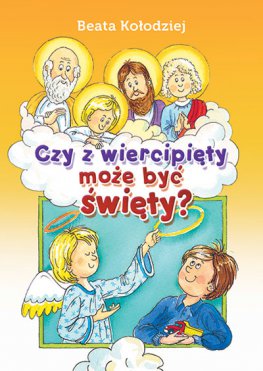 „Z ta Świętością trudna sprawa- to doprawdy nie zabawa,bo właściwie o to chodzi, że mi Świętość nie wychodzi.To się złoszczę, to się gniewam, a w kościele zwykle ziewam,nie myje się należycie, robię kleksy wciąż w zeszycie.Gdy wymówki słyszę taty, chciałbym w uszy napchać waty,kiedy musze słuchać mamy, robię minę chorej lamy.Gdy mi siostra wchodzi w drogę, mam chęć jej podstawić nogę.„ Jestem próżny i nadęty... Czy ja będę kiedyś święty?Przecież Święci zawsze byli tacy dobrzy, mądrzy, mili...Przyznaj Stróżu mój, Aniele, że to dla mnie jest zbyt wiele.Na to Anioł rzekł do ucha: „Niech mój chłopczyk pilnie słucha.Dziś wiadomość mam dla ciebie, wprost od wszystkich świętych w Niebie.Wiedz mój. drogi, że i Święci nie od razu byli Święci,a zdarzały się wypadki, że i oni mieli wpadki!Jednak mimo pokus wszelkich, mimo trudów życia wielkichnigdy się nie zniechęcali i poprawić się starali.Teraz znasz już sekret cały, a wiec staraj się, mój mały, aż z urwisa, wiercipięty będzie kiedyś wielki Święty! "